Your recent request for information is replicated below, together with our response.How many known gangs are there in Scotland to Police Scotland?If you could, could you please break that down by how many are in Glasgow?Clarified as: By gang I mean organised crime group, urban street gang and county line gangs. If you can provide it in that breakdown that would be perfect but if not I am happy with just the total for organised crime groupsTo provide you with the information regarding how many Organised Crime Groups, urban street gangs and county line gangs there are known to Police Scotland, unfortunately, I estimate that it would cost well in excess of the current FOI cost threshold of £600 to process your request.  I am therefore refusing to provide the information sought in terms of section 12(1) of the Act - Excessive Cost of Compliance. To explain, to obtain this information we would need to reach out to each of the individual local policing units for them to go back through their records to identify any relevant information regarding gangs in their area. To be of some assistance however, I can confirm that there are currently 68 mapped Organised Crime Groups known to Police Scotland and 13 of these are in Glasgow. If you require any further assistance, please contact us quoting the reference above.You can request a review of this response within the next 40 working days by email or by letter (Information Management - FOI, Police Scotland, Clyde Gateway, 2 French Street, Dalmarnock, G40 4EH).  Requests must include the reason for your dissatisfaction.If you remain dissatisfied following our review response, you can appeal to the Office of the Scottish Information Commissioner (OSIC) within 6 months - online, by email or by letter (OSIC, Kinburn Castle, Doubledykes Road, St Andrews, KY16 9DS).Following an OSIC appeal, you can appeal to the Court of Session on a point of law only. This response will be added to our Disclosure Log in seven days' time.Every effort has been taken to ensure our response is as accessible as possible. If you require this response to be provided in an alternative format, please let us know.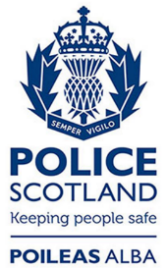 Freedom of Information ResponseOur reference:  FOI 24-1115Responded to:  22 May 2024